Муниципальное дошкольное образовательное бюджетное учреждение детский сад общеразвивающего вида №139Согласовано                                                                                                      Утверждаю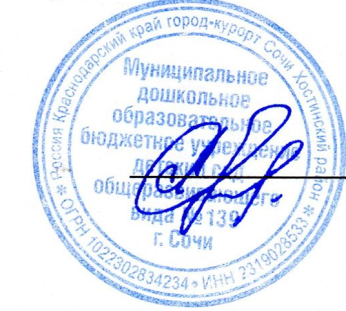 Председатель ПК                                                                Заведующая МДОБУ №139 МДОБУ №139____________ К.Х. Барчан                                           ___________С.Г.Прудникова                                                                                          «_31_» 05  2016__г.СогласованоПротокол заседания родительского                 Принято на педагогическом советеКомитета от 29. 08. 2016                                                                      МДОБУ №139№231. 05. 2016 г.  №4ПоложениеПсихолого-медико-педагогическом консилиумеМуниципального дошкольного образовательного бюджетного учреждения детский сад общеразвивающего вида № 139 г. Сочи1. Общие положения     1.1. Положение регламентирует деятельность психолого-медико-педагогического консилиума (далее-консилиум) муниципального дошкольного образовательного бюджетного учреждения детский сад общеразвивающего вида № 139 г. Сочи  по созданию и реализации специальных образовательных условий для ребенка с ограниченными возможностями здоровья (далее ОВЗ), разработке и реализации индивидуальной программы сопровождения в рамках его обучения и воспитания в образовательной организации в соответствии с рекомендациями психолого-медико-педагогической комиссии(далее ПМПК)     1.2 Настоящее положение разработано для муниципального дошкольного образовательного бюджетного учреждения детский сад общеразвивающего вида № 139 г. Сочи (далее - Учреждение) в соответствии с Федеральным законом от 29.12.2012№ 273-ФЗ "Об образовании в Российской Федерации", письмом Минобразования России от 27.03.2000 № 27/901-6 "О психолого-медико-педагогическом консилиуме (ПМПК) образовательного учреждения", Уставом ДОУ.Консилиум является формой методической работы педагогического коллектива и взаимодействия специалистов, объединяющихся для психолого-медико-педагогического сопровождения воспитанников с отклонениями в развитии в условиях дошкольного образовательного учреждения (далее – ДОУ). Это систематически действующее совещание лиц, участвующих в учебно-воспитательной работе ДОУ, наделенное правом давать рекомендации.     1.3. Консилиум создается на базе ДОУ в целях комплексного психолого-медико-педагогического сопровождения детей с ОВЗ в соответствии с рекомендациями ПМПК приказом заведующего ДОУ.     1.4. Консилиум осуществляет свою деятельность, взаимодействуя с педсоветом, медицинской, логопедической и психологической службами ДОУ и всеми звеньями учебно-воспитательного процесса.2. Основные направления консилиума     2.1. Целью деятельности консилиума является обеспечение диагностико-коррекционного психолого-медико-педагогического сопровождения воспитанников, исходя из реальных возможностей ДОУ и в соответствии с возрастом, индивидуальными особенностями, состоянием соматического и нервно-психического здоровья воспитанников.     2.2. Консилиум собирается для установления педагогического диагноза и выработки коллективного решения о мерах коррекционного воздействия, контролирует родителей, воспитателей, специалистов по вопросам профилактики, лечения, воспитания, обучения, педагогической поддержки детей с особыми возможностями здоровья, готовит документы на районную комиссию в случае неясного диагноза или при отсутствии положительной динамики в развитии и воспитании ребенка.     2.3. Диагностическая функция консилиума предусматривает разработку рекомендаций и программ индивидуальной коррекционной работы с детьми.     2.4. Реабилитирующая функция предполагает защиту интересов ребенка, попавшего в неблагоприятные семейные или учебно-воспитательные условия.     2.5. Основными направлениями деятельности консилиума являются:– выработка коллективных рекомендаций по психолого-педагогической работе;– комплексное воздействие на личность ребенка;– консультативная помощь семье в вопросах коррекционно-развивающего воспитания и обучения;– социальная защита ребенка в случаях неблагоприятных условий жизни или психотравмирующих обстоятельств;– охрана и укрепление соматического и психологического здоровья с учетом индивидуальных потребностей и возможностей ребенка.3. Задачи консилиума     3.1. Главная задача консилиума – определение основных направлений, форм и сроков коррекционно-развивающего процесса.     3.2. В задачи консилиума входят:– организация и проведение комплексного изучения личности ребенка с использованием диагностических методик психолого-педагогического обследования;– выявление уровня и особенностей развития познавательной деятельности, психической и физической подготовленности воспитанников;– определение характера и продолжительности специальной (коррекционной) помощи в рамках имеющихся в образовательном учреждении возможностей;– выбор оптимальных для развития ребенка образовательных программ, соответствующих уровню его подготовки к обучению;– согласование планов работы различных специалистов;– профилактика физических, интеллектуальных и психологических перегрузок, эмоциональных срывов; организация оздоровительных мероприятий;– подготовка и ведение документации, отражающей развитие ребенка, динамику его состояния; – составление подробного заключения о состоянии здоровья и развития ребенка на районную психолого-медико-педагогическую комиссию.4. Организация работы консилиума и документация     4.1. Обследование ребенка специалистами консилиума осуществляется по инициативе  родителей (законных представителей).Заседания консилиума разделяются на плановые, которые проводятся один раз в квартал, и внеплановые. Совещание специалистов может быть также созвано экстренно, в связи с острой необходимостью.     4.2. Организация заседаний проводится в два этапа:– подготовительный этап предусматривает сбор предварительных диагностических данных, которые необходимо уточнить и дифференцировать на заседании;– на основном этапе проводится заседание консилиума, на которое приглашаются ребенок и его родители.     4.3. На период подготовки заседания консилиума и реализации рекомендаций назначается ведущий специалист –психолог, проводящий коррекционно-развивающее обучение. Он отслеживает динамику развития ребенка и эффективность оказываемой помощи, выступает с инициативой повторных направлений на психолого-медико-педагогическую комиссию.     4.4. На заседании консилиума каждый специалист, участвовавший в коррекционной работе с детьми, представляет составленные на основе обследования заключение (представление) и рекомендации (медицинские, психологические, логопедические, педагогические).     4.5. Схема заседания предусматривает:– организационный момент;– заслушивание заключений (представлений) специалистов, их дополнение ведущим специалистом, врачом и другими членами консилиума;– собеседование с родителями;– собеседование с ребенком;– постановку психолого-педагогического диагноза;– обмен мнениями и предложениями по коррекции развития;– выработку рекомендаций;– разработку программы индивидуальной коррекционной работы с ребенком.5. Состав консилиума     5.1. В заседаниях консилиума принимают участие постоянные и временные члены.Постоянными членами консилиума по приказу руководителя ДОУ являются:– заместитель заведующего по воспитательно-методической работе;– логопед;– педагог-психолог;– врач-педиатр.Они присутствуют на каждом заседании консилиума, участвуют в его подготовке и контролируют выполнение рекомендаций.     5.2. Председателем консилиума является заведующий ДОУ.     5.3. Заместителем председателя назначается заместитель заведующего по воспитательно-методической работе, который организует работу консилиума в соответствии с Положением о деятельности консилиума.     5.4. Председатель ставит в известность родителей и специалистов о необходимости обсуждения проблемы ребенка и организует подготовку и проведение заседания консилиума.     5.5. Обследование ребенка проводится каждым специалистом консилиума индивидуально с учетом реальной возрастно-психофизической нагрузки.     5.6. Врач информирует родителей (законных представителей) о состоянии здоровья ребенка и его возможностях, по рекомендации консилиума направляет его на консультацию к специалистам, дает советы по режиму.     5.7. В обязанности логопеда входят информирование специалистов консилиума об особенностях речевого развития воспитанника; разработка программ коррекционно-развивающей работы; ведение журнала комплексного динамического наблюдения за ребенком.    5.8. Обязанности практического психолога:– углубленное изучение особенностей интеллектуального развития детей, их личностных и поведенческих реакций;– оказание методической помощи логопедам и воспитателям в оценке интеллектуального развития ребенка, основных качеств его личности, мотивации, эмоциональной сферы; – разработка коррекционной программы индивидуального развития ребенка и построение программы совместных действий с другими специалистами.     5.9. Воспитатель дает ребенку характеристику с описанием трудностей в его воспитании и обучении, участвует в собеседовании с родителями, планирует индивидуальную работу с детьми.     5.10. Временные члены консилиума приглашаются по мере необходимости.